WEIHNACHTEN KOMMT BESTIMMT!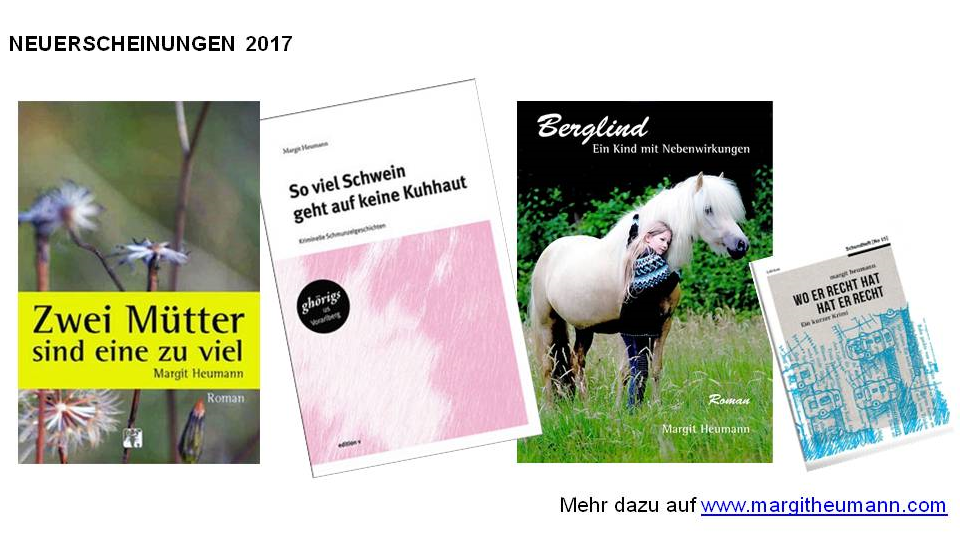 Obwohl ich inzwischen pferdelos bin, sind und bleiben Islandpferde eine sprudelnde Inspirationsquelle für meine Schreiberei. So auch für die in diesem Herbst erschienenen Romane:Berglind – Ein Kind mit Nebenwirkungen, Roman, Tierbuchverlag Irene Hohe www.tierbuchverlag.de , ISBN 978-3-944464-65-7   Softcover € 12,90    E-Book € 4,90Nach dem tragischen Unfall von Schwester und Schwager reist Solveig nach Island, um ihre 9-jährige Nichte kennen zu lernen und, wenn nötig, nach Berlin zu holen. Die Begegnung mit den äußerst eigenwilligen Isländern, zwei- und vierbeinigen, erfordert abwechselnd Toleranz, Humor und Fingerspitzengefühl. Denn zunächst bleibt das traumatisierte Mädchen auf Distanz. Und ihr Onkel Leif hat eine völlig andere Vorstellung von Berglinds Zukunft ... Zwei Mütter sind eine zu viel, Roman, Nepa-Verlag www.nepa-verlag.de , ISBN 978-3-9468140-7-8 Softcover  €  12,99    E-Book € 1,99(Vorwort von zwei einschlägig hochqualifizierten Talk-Gästen der ZDF-Sendung Markus Lanz)Wie eine Bombe schlägt Post aus Mitrovica in eine (fast) normale Familie ein, die vor Jahren das Baby einer jugoslawischen Gastarbeiterin adoptiert hat, und macht den Alltag für alle Beteiligten zu einem Minenfeld ... (Auch Islandpferde tölten durch diesen Adoptionsroman.)Alle Bücher sind im Buchhandel, bei den Verlagen, bei amazon und direkt bei mir erhältlich.FROHES FEST UND GLÜCK IM STALL WÜNSCHT Margit Heumann